بسم الله الأقدس الأبهى ذكر الله من سدرة النار...حضرت بهاءاللهأصلي عربي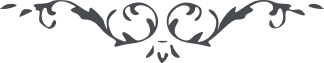 كتاب مبين - آثار قلم اعلى – جلد 1، لوح رقم (80)، 153 بديع، صفحه 307 – 308بسم الله الاقدس الابهیذکر الله من سدرة النار علی بقعة النور فی طور الظهور قد کان علی هیکل الانسان باسم الرحمن علی الحق مشهودا ینطق فی کل الاحیان بان الملک لله المقتدر العزیز المنان کذلک کان الامر من لدی الرحمن منزولا یا عبد الناظر قم فانذر الذین احتجبوا قل قد اتی الرحمن بالبرهان اتقوا الله و لا تجعلوا الامر بینکم مهجورا تمسکوا بالعروة الوثقی التی علقت بین الارض و السمآء ایاکم ان تتبعوا الذی کفر بالله و کان عن مکمن القرب بعیدا هذا یوم فیه خضعت الاعناق و قام المشرکون بالنفاق الی ان نقضوا المیثاق و اتخذوا الشیطان لانفسهم معینا قل لا ینفعکم شیء الیوم و لا یغنیکم عن مالک العرش ما خلق فی الاکوان کذلک نطق الرحمن فی هذا اللوح الذی کان بانوار الوجه منیرا قل انا نبعث من کل حرف خلقا لا یعلم عدتهم الا الله انه کان بکل شیء علیما قل أاشتغلتم بالدنیا و اعرضتم عن مالک الاسمآء الی م ترقدون و لا تقومون ان ارفعوا الرؤوس تالله قد اشرقت شمس الفضل من افق العدل بنور کان علی العالمین محیطا ان الذین نبذوا امر الله عن ورآئهم قد حرمنا علیهم کوثر الحیوان فسوف یجدون انفسهم فی هاویة القهر و لا یجدون لانفسهم نصیرا ان افرح بلوح الله انه یذکرک فی السجن حین الذی احاطته جنود الشرک ان فضله کان علیک عظیما لا تبتئس بما یفعلون انس بذکره ثم انقطع عما سواه انه یکفیک بالحق انه کان علی کل شیء قدیرا لا تحزن من شیء کل ما تراه سیفنی و یبقی الملک لله الحق و الخسران للذین ما اتخذوا الیه سبیلا کبر من معک من قبل ربک من الذینهم امنوا و بشرهم بما قدر لهم فی لوح کان خلف حجاب العز مستورا